Упражнения на развитие мелкой моторикиКулак - ребро – ладонь" — последовательно менять три положения: сжатая в кулак ладонь, ладонь ребром на плоскости стола, ладонь на плоскости стола (сначала правой рукой, потом левой, затем двумя руками вместе).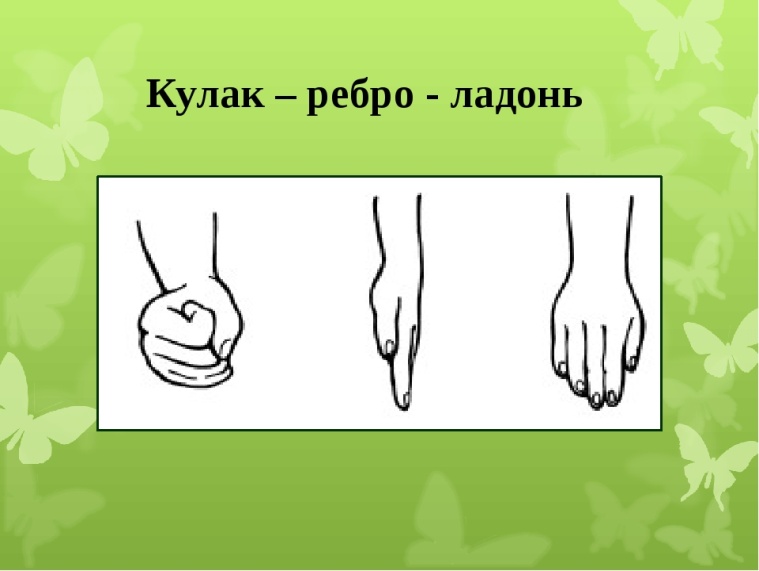 «Ладушки-оладушки»: правая рука лежит ладонью вниз, а левая – ладонью вверх; одновременная смена позиции со словами: «Мы играли в ладушки – жарили оладушки, так пожарим, повернем и опять играть начнем»«Здравствуй» - пальцами правой руки по очереди «здороваться» с пальцами левой руки, похлопывая друг друга кончиками.«Зайчик – кольцо». Упражнение основано на переходе из оной позиции в другую: а) пальцы— в кулачок, выдвинуть указательный и средний пальцы и развести их в стороны; б) большой и указательный пальцы соединить в кольцо, остальные пальцы развести в стороны.Растяжки1. “Снеговик”Представьте, что каждый из вас только что слепленный снеговик. Тело твердое, как замерзший снег. Пришла весна, пригрело солнце, и снеговик начал таять. Сначала “тает” и повисает голова, затем опускаются плечи, расслабляются руки и т. д. В конце упражнения ребенок мягко присаживается и изображает лужицу воды. Необходимо расслабиться. Пригрело солнышко, вода в лужице стала испаряться и превратилась в легкое облачко. Дует ветер и гонит облачко по небу. 2. “Дерево”Исходное положение – сидя на корточках. Спрятать голову в колени, обхватить их руками. Представьте, что вы - семечко, которое постепенно прорастает и превращается в дерево. Медленно поднимитесь на ноги, затем распрямите туловище, вытяните руки вверх. Затем напрягите тело и вытянитесь. Подул ветер – вы раскачиваетесь, как дерево. 3. “Тряпичная кукла и солдат”Исходное положение – стоя. Полностью выпрямитесь и вытянитесь в струнку как солдат. Застыньте в этой позе, как будто вы одеревенели, и не двигайтесь. Теперь наклонитесь вперед и расставьте руки, чтобы они болтались как тряпки. Станьте такими же мягкими и подвижными, как тряпичная кукла. Слегка согните колени и почувствуйте, как ваши кости становятся мягкими, а суставы очень подвижными. Теперь снова покажите солдата, вытянутого в струнку и абсолютно прямого и негнущегося, как будто вырезанного из дерева. Дети попеременно бывают то солдатом, то куклой, до тех пор, пока вы не почувствуете, что они уже вполне расслабились.Дыхательные упражнения«Свеча»Исходное положение – сидя за столом. Представьте, что перед вами стоит большая свеча. Сделайте глубокий вдох и постарайтесь одним выдохом задуть свечу. А теперь представьте перед собой 5 маленьких свечек. Сделайте глубокий вдох и задуйте эти свечи маленькими порциями выдоха.«Ныряльщик”Исходное положение – стоя. Сделать глубокий вдох, задержать дыхание, при этом закрыть нос пальцами. Присесть, как бы нырнуть в воду. Досчитать до 5 и вынырнуть – открыть нос и сделать выдох.“Дыхание”Тихо-тихо мы подышим,Сердце мы свое услышим.И. п. - о. с.1- медленный вдох через нос, когда грудная клетка начнет расширяться — прекратить вдох и сделать паузу длительностью 4с;2 — плавный выдох через нос.Телесные упражнения1.«Ухо – нос» - левой рукой возьмитесь за кончик носа, а правой рукой — за противоположное ухо. Одновременно отпустите ухо и нос, поменяйте положение рук «с точностью до наоборот».2. “Перекрестное марширование”Любим мы маршировать,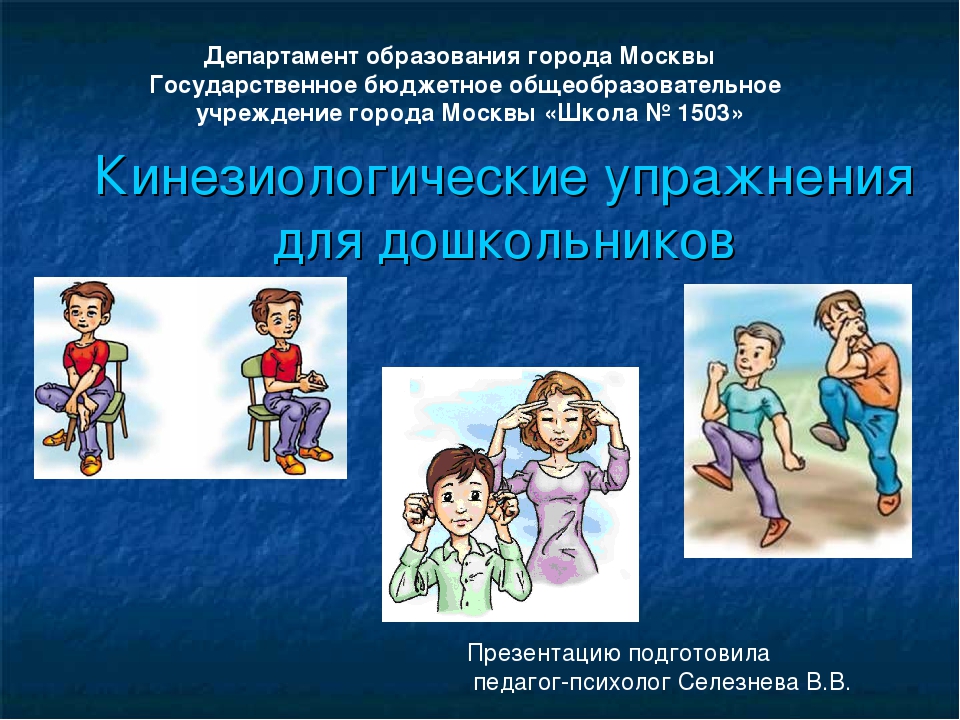 Руки, ноги поднимать.Нужно шагать, высоко поднимая колени попеременно касаясь правой и левой рукой по противоположной ноге. Сделать 6 пар движений. Затем,шагать касаясь рукой одноименного колена. Сделать 6 пар движений. Закончить касаниями по противоположной ноге.3. Колено – локоть».Стоя. Поднять и согнуть левую ногу в колене, локтем правой руки дотронуться до колена левой ноги, затем тоже с правой ногой и левой рукой. Повторить упражнение 8–10 раз.4. «Винни – пух». Одна рука гладит себя по животу по часовой стрелке, а другой горизонтально поднимать и опускать над головой, слегка задевая голову. Затем меняем руки.Глазодвигательные упражнения1. “Горизонтальная восьмерка”Вытянуть перед собой правую руку на уровне глаз, пальцы сжать в кулак, оставив средний и указательный пальцы вытянутыми. Нарисовать в воздухе горизонтальную восьмерку как можно большего размера. Рисовать начинать с центра и следить глазами за кончиками пальцев, не поворачивая головы. 2. “Глаз – путешественник”Развесить в разных углах и по стенам группы различные рисунки игрушек, животных и т.д. Исходное положение – стоя. Не поворачивая головы найти глазами тот или иной предмет названный педагогам. 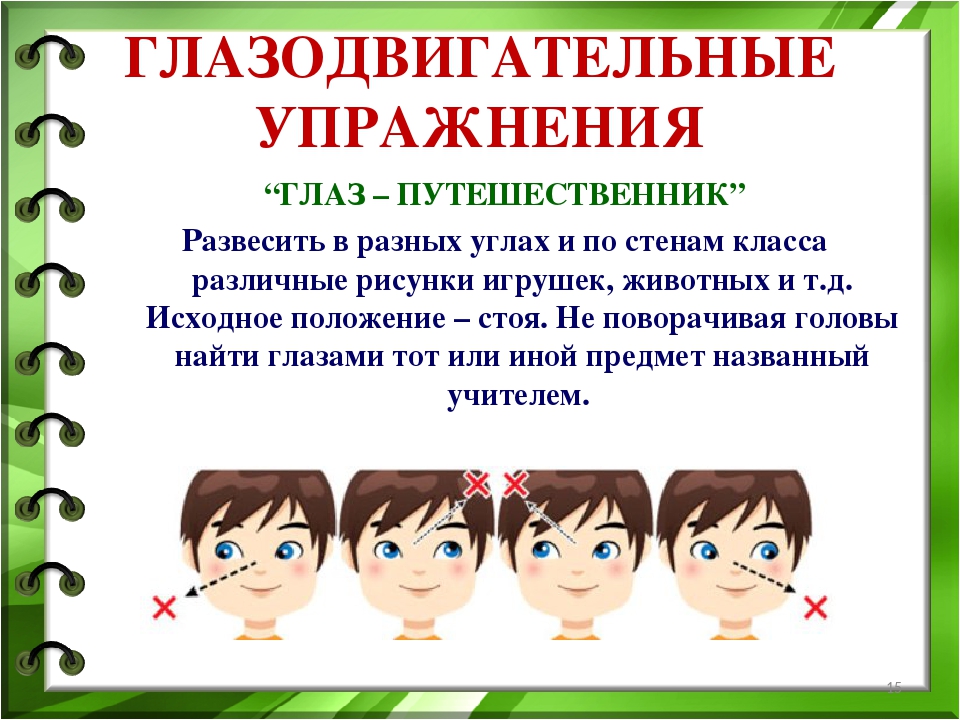 3. “Глазки”Чтобы зоркость не терять,Нужно глазками вращать.Вращать глазами по кругу по 2-3 секунды (6 раз). 4. “Глазки”Чтобы зоркими нам стать,Нужно на глаза нажать.Тремя пальцами каждой руки легко нажать на верхние веко соответствующего глаза и держать 1-2 секунда.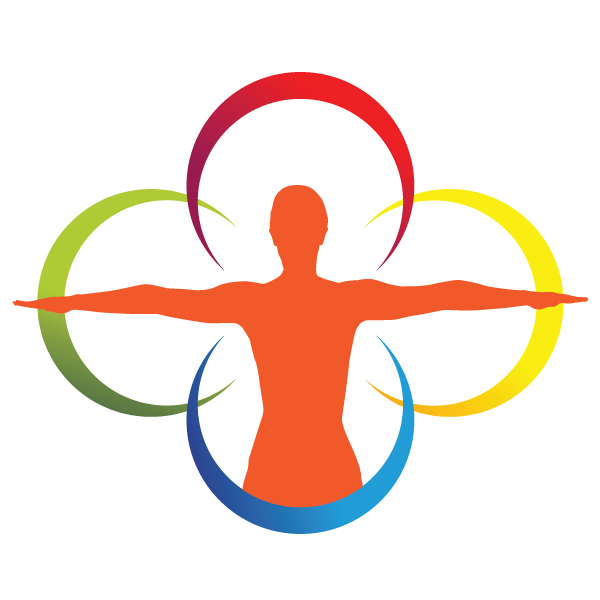 Муниципальное бюджетное дошкольное образовательное учреждение«Детский сад №5 «Теремок»  с. ПогореловкаКорочанского района Белгородской области»«Кинезиологические упражнения для детей дошкольного возраста»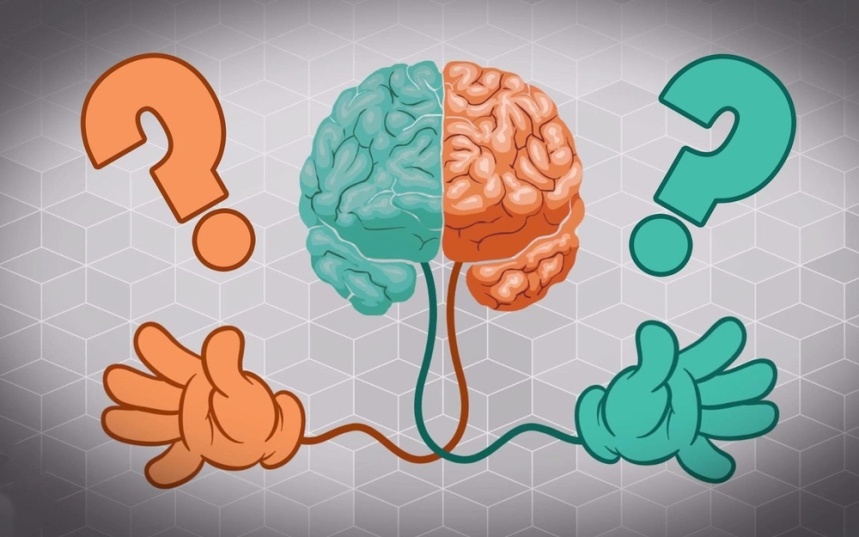 